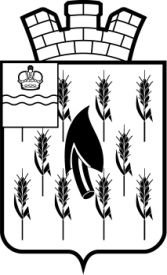 СОБРАНИЕ ПРЕДСТАВИТЕЛЕЙГОРОДСКОГО ПОСЕЛЕНИЯ«ПОСЕЛОК ВОРОТЫНСК»РЕШЕНИЕ27 октября 2020 г.                                                                                        №  	Руководствуясь Законом РФ от 06. 10.2003 №131 ФЗ «Об общих принципах организации местного самоуправления в Российской Федерации», Трудовым кодексом Российской Федерации, Законом Калужской области от 09.04.2009 № 537-ОЗ «Об отраслевой системе оплаты труда работников учреждений культуры», в соответствии с Уставом городского поселения «Поселок Воротынск»Собрание представителей РЕШИЛО:Внести в решение Собрания представителей ГП «Поселок Воротынск» от 02.10.2019 № 26 «Об утверждении Положения об отраслевой системе оплаты труда работников учреждений культуры городского поселения «Поселок Воротынск» следующие изменения:	1.1. Изложить приложение № 1 к Положению «Об отраслевой системе оплаты труда работников учреждений культуры городского поселения «Поселок Воротынск» в новой редакции согласно приложению № 1 к настоящему Решению.2. Настоящее решение подлежит официальному опубликованию и вступает в силу с 1 октября 2020 года.Приложение № 1к решению Собрания представителейГП «Поселок Воротынск»от 27.10.2020 г. №  РАЗМЕРЫ БАЗОВЫХ ОКЛАДОВРАБОТНИКОВ УЧРЕЖДЕНИЙ КУЛЬТУРЫ Примечание:<*> Квалификационный уровень определяется в соответствии с правовыми актами федерального органа исполнительной власти в сфере здравоохранения и социального развития. О внесении изменений в решение Собрания представителей ГП «Поселок Воротынск» от 02.10.2019 № 26 «Об утверждении Положения об отраслевой системе оплаты труда работников учреждений культуры городского поселения «Поселок Воротынск»Глава ГП «Поселок Воротынск»О.И.Литвинова№ п/пПрофессиональная квалификационная группаКвалификационный уровень <*>Размеры базовых окладов, руб.1Профессиональная квалификационная группа «Общеотраслевые профессии рабочих первого уровня»1 квалификационный уровень62071Профессиональная квалификационная группа «Общеотраслевые профессии рабочих первого уровня»2 квалификационный уровень63792Профессиональная квалификационная группа «Общеотраслевые профессии рабочих второго уровня»1 квалификационный уровень65232Профессиональная квалификационная группа «Общеотраслевые профессии рабочих второго уровня»2 квалификационный уровень71392Профессиональная квалификационная группа «Общеотраслевые профессии рабочих второго уровня»3 квалификационный уровень77622Профессиональная квалификационная группа «Общеотраслевые профессии рабочих второго уровня»4 квалификационный уровень81733Профессиональная квалификационная группа «Профессии рабочих культуры, искусства и кинематографии первого уровня»63794Профессиональная квалификационная группа «Профессии рабочих культуры, искусства и кинематографии второго уровня»1 квалификационный уровень65234Профессиональная квалификационная группа «Профессии рабочих культуры, искусства и кинематографии второго уровня»2 квалификационный уровень71394Профессиональная квалификационная группа «Профессии рабочих культуры, искусства и кинематографии второго уровня»3 квалификационный уровень77624Профессиональная квалификационная группа «Профессии рабочих культуры, искусства и кинематографии второго уровня»4 квалификационный уровень81735Профессиональная квалификационная группа «Общеотраслевые должности служащих первого уровня»1 квалификационный уровень63275Профессиональная квалификационная группа «Общеотраслевые должности служащих первого уровня»2 квалификационный уровень65026Профессиональная квалификационная группа «Общеотраслевые должности служащих второго уровня»1 квалификационный уровень66496Профессиональная квалификационная группа «Общеотраслевые должности служащих второго уровня»2 квалификационный уровень71396Профессиональная квалификационная группа «Общеотраслевые должности служащих второго уровня»3 квалификационный уровень77626Профессиональная квалификационная группа «Общеотраслевые должности служащих второго уровня»4 квалификационный уровень83796Профессиональная квалификационная группа «Общеотраслевые должности служащих второго уровня»5 квалификационный уровень86867Профессиональная квалификационная группа «Общеотраслевые должности служащих третьего уровня»1 квалификационный уровень84797Профессиональная квалификационная группа «Общеотраслевые должности служащих третьего уровня»2 квалификационный уровень86867Профессиональная квалификационная группа «Общеотраслевые должности служащих третьего уровня»3 квалификационный уровень93117Профессиональная квалификационная группа «Общеотраслевые должности служащих третьего уровня»4 квалификационный уровень99337Профессиональная квалификационная группа «Общеотраслевые должности служащих третьего уровня»5 квалификационный уровень104648Профессиональная квалификационная группа «Общеотраслевые должности служащих четвертого уровня»1 квалификационный уровень107528Профессиональная квалификационная группа «Общеотраслевые должности служащих четвертого уровня»2 квалификационный уровень114668Профессиональная квалификационная группа «Общеотраслевые должности служащих четвертого уровня»3 квалификационный уровень129009Профессиональная квалификационная группа «Должности технических исполнителей и артистов вспомогательного состава»713910Профессиональная квалификационная группа «Должности работников культуры, искусства и кинематографии среднего звена»837911Профессиональная квалификационная группа «Должности работников культуры, искусства и кинематографии ведущего звена»993312Профессиональная квалификационная группа «Должности руководящего состава учреждений культуры, искусства и кинематографии»11466